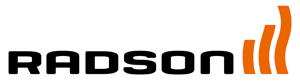 Radiateurs panneaux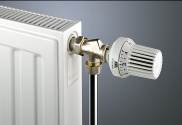                           COMPACTRadiateur panneaux réalisé en tôle d’acier de qualité, laminée à froid avec face avant profilée, émissions calorifiques dimensionnées selon la norme EN 442.Marque	RADSONType	COMPACTMatériau		Tôle d’acier de qualité, laminée à froid DC 01A		Profil vertical de 50 mmTempérature de service maximale		110°CPression de service maximale	6 barPression d’essai	8 barConformité	EN 442DESCRIPTION TECHNIQUELes radiateurs sont fabriqués en tôle d'acier DC 01A, laminée à froid, selon EN 10130: 2006. Avec grille supérieure et parois latérales en tôle d'acier montées en usineAvec à chaque fois 2 lamelles de convection soudées sur 1 canal d'eau chaude Pas: canal d'eau chaude: 50 mmPas: lamelles de convection: 25 mmLivrés dans l’emballage et compris dans le prix: consoles, 1 bouchon purgeur orientable, 1 bouchon plein, vis et chevilles.TRAITEMENT ET FINITIONProcédure de traitement conforme aux normes DIN 55900 et EN 442 (sans émissions):Phase préparatoire: dégraissage, phosphatage et rinçage à l'eau déminéralisée1ère phase de laquage: application de la couche de fond par cataphorèseCouche de laque finale: selon le principe d'époxy-polyester en poudreDESIGNLa face avant est reconnaissable à ses canaux d’eau chaude arrondis et larges qui forment un profil ininterrompu.Les coins du radiateur sont arrondis.GAMME4 types: 11, 21s, 22, 336 hauteurs: 300, 400, 500, 600, 750, 90017 longueurs: 450, 600, 750, 900, 1050, 1200, 1350, 1500, 1650, 1800, 1950, 2100, 2250, 2400, 2550, 2700, 3000COULEURCouleur standard: blanc – RAL 9016. Un large éventail de couleurs RAL, métalliques et sanitaires est disponible.MONTAGESur la face arrière du radiateur ont été soudées 4 ou 6 pattes de fixation (en fonction de la longueur du radiateur). 2 ou 3 consoles "MCW-5" sont fournies dans l'emballage. Elles sont équipées d'une paroi acoustique en plastique et permettent un montage étroit ou large. Sauf pour le type 33, hauteur 300 mm, il n’y a pas de pattes de fixation soudées et le radiateur sera accroché avec les consoles « MCA-Q » livrées.RACCORDEMENT4 x G 1/2" EMBALLAGE ET PROTECTIONLes radiateurs sont emballés individuellement dans du carton, renforcé par des segments de coin, le tout étant enveloppé de film rétractable. L'emballage reste autour du radiateur jusqu'à la réception afin de prévenir tout dommage.NORMESLes émissions des radiateurs, exprimées en Watt, ont été dimensionnées selon la norme EN 442. La température de départ s’élève à 75°C, la température de retour s’élève à 65°C et la température ambiante est 20°C.GARANTIELes radiateurs Radson sont garantis pour un délai de 10 ans (pour toute installation à partir du 1er janvier 2007).